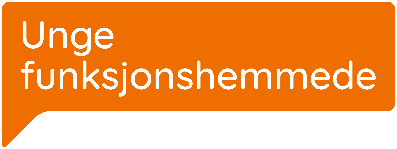 Til Unge funksjonshemmedes medlemsorganisasjonerOslo, 30.09.20212. innkalling til Unge funksjonshemmedes generalforsamling 2021Unge funksjonshemmede sender med dette ut andre innkalling til generalforsamlingen som avholdes digitalt 30. - 31. oktober 2021. Registreringen åpner klokken 10:30 og generalforsamlingen starter klokken 11:00 lørdag 30. oktober.I forkant av generalforsamlingen vil vi arrangere testmøter om hvordan møtesystemet SmartVote fungerer. Vi anbefaler alle delegater og observatører å delta på dette. Det arrangeres testmøter på følgende tidspunkt:21. oktober kl. 18:00 – 19:0026. oktober kl. 18:00 – 19:00Vi har tidligere arrangert innføringskurs i hvordan generalforsamlingen gjennomføres, for nye delegater og observatører. Siden denne generalforsamlingen blir digital vil vi som erstatning for det tradisjonelle innføringskurset arrangere et kortere kurs rett i forkant av innføringskurs i møtesystemet. De vil da finne sted digitalt på følgende tidspunkt (vi tar forbehold om at kursene kan slås sammen ved få påmeldte):21. oktober kl. 16:30 – 17:3026. oktober kl. 16:30 – 17:30Under generalforsamlingen skal det fylles en rekke roller, og du bes ta kontakt med sekretariatet på post@ungefunksjonshemmede.no dersom du er interessert i å bidra med noe av følgende:Skrive under protokollenDelta i redaksjonskomiteenDa det er flere tomme plasser i innstillingene til valg oppfordres alle organisasjonene til å vurdere om de har egnede kandidater som kan benkeforeslås før eller under generalforsamlingen.Påmeldingsfristen til generalforsamling, testmøter og innføringskurs er utvidet til 
10. oktober 2021.For å dekke deler av kostnadene med møtesystem tilkommer det en egenandel til medlemsorganisasjonene på 200 kroner per delegat og observatør.Vedlagt denne innkallingen finner dere:GF 01-21 Forslag til dagsorden (program)GF 01-21 Konstituering, forretningsorden og sakslisteGF 02-21 Styrets beretning 2019 og 2020GF 03-21 Årsregnskap og revisors beretning 2019 og 2020GF 04-21 Kontrollkomiteens beretning (ettersendes)GF 05-21 Forslag til endringer i vedtektene og gjeldende vedtekterGF 06-21 Forslag til endringer i prinsipprogram og gjeldende prinsipprogram GF 07-21 Forslag til nytt arbeidsprogram for 2022-2023GF 08-21 Forslag til kontingent 2022 og 2023GF 09-21 Forslag til budsjett 2022 og 2023GF 10-21 Innkomne forslagGF 11-21 UttalelserGF 12-21 Valgkomiteens innstilling til styre og kontrollkomitéGF 12-21 Styrets innstilling til valgkomité og revisorAnnen relevant informasjon og styringsdokumenter finnes på Unge funksjonshemmedes nettsider: http://www.ungefunksjonshemmede.noHar du andre spørsmål om generalforsamlingen? Send e-post til ingvild@ungefunksjonshemmede.no eller ring på telefon 911 49 594.Med vennlig hilsenLine Skåtøy							Ingvild ØstliStyreleder							GeneralsekretærVedlegg: 1. Saksliste, 2. Informasjon om medlemskategorier, 3. Medlemsorganisasjoner etter kategori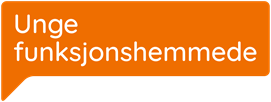 Vedlegg 1: Saksliste til generalforsamlingen 2021: Konstituering av generalforsamlingen med fastsettelse av forretningsorden Styrets beretning Årsregnskap og revisors beretning Kontrollkomiteens beretning Endringer i vedtektene Endringer i prinsipprogrammet Nytt arbeidsprogram Fastsettelse av kontingent Budsjett Innkomne sakerUttalelser Valg av Styrets leder Styrets 1. nestlederStyrets 2. nestleder4 medlemmer til styret2 varamedlemmer i prioritert rekkefølge til styret2 medlemmer til kontrollkomiteenLeder av valgkomiteenTo medlemmer til valgkomiteen og ett varamedlemStatsautorisert revisorAlle tillitsvalgte velges med to års funksjonstid.Vedlegg 2: Informasjon om medlemskategorier Unge funksjonshemmede har tre ulike medlemskategorier. Kategoriene er gitt ut i fra størrelsen på organisasjonen, dens selvstendighet og struktur slik det framgår av vedtektene.Definisjon av kategorier 
Kategori 1 har tre delegater (stemmeberettigete) og en observatørKategori 2 har to delegater (stemmeberettigete) og en observatørKategori 3 har en delegat (stemmeberettiget) og en observatørFra Unge funksjonshemmedes vedtekter: § 13 Medlemskategorier Medlemskap innvilges etter følgende kategorier: Nivå 1, nivå 2 og nivå 3. De forskjellige kategoriene avgjør hvilken grad av representasjon medlemskapet gir i Unge funksjonshemmedes beslutningsorganer. 
§ 14 Medlemskap nivå 1 Medlemskap nivå 1 innvilges organisasjoner som oppfyller følgende kriterier 1. Organisasjonen må ha egne vedtekter som vedtas av et flertall av medlemmene under 36 år 
2. Organisasjonen må ha fristilte beslutningsorganer 
3. Organisasjonen må ha organisatorisk og politisk selvstendighet 
4. Organisasjonen må levere separat årsmelding og årsregnskap 
5. Organisasjonen må ha vært i drift i minimum ett år § 14-2 Organisasjoner med fullt medlemskap har rett til å møte med 3 delegater og 1 observatør på generalforsamling. § 15 Medlemskap nivå 2 Medlemskap nivå 2 innvilges organisasjoner som 1. Har et selvstendig ungdomsarbeid med aktiviteter av, med og for ungdom 
2. Organisasjonen må ha avgitt en årsmelding for virksomheten 
3. Har vært i drift i minimum ett år § 15-2 Organisasjoner med medlemskap på nivå 2 kan møte med 2 delegater og 1 observatør på generalforsamling. § 16 Medlemskap nivå 3 Medlemskap på nivå 3 kan innvilges organisasjoner, strukturer og grupperinger som organiserer ungdom med funksjonshemninger og kroniske sykdommer, som ikke innfrir kravene i § 14 Medlemskap nivå 1 og § 15 Medlemskap nivå 2, men som har et nasjonalt siktemål samt nye strukturer som ikke enda oppfyller kravene i de øvrige kategorier.§ 16-2 Medlemmer på nivå 3 kan møte med 1 delegat og 1 observatør på generalforsamling og ledermøte.§ 17 Opplysningsplikt Medlemsorganisasjoner har plikt til å innmelde endringer som kan ha konsekvenser for medlemskategoriseringen. Unge funksjonshemmedes styre vurderer hvorvidt slike får konsekvenser. Saksbehandling følger ellers normale rutiner for søknader om medlemskap.Se liste over medlemmer og kategorier vedlagt.Vedlegg 3: Medlemsorganisasjoner etter kategori OrganisasjonKategoriForeningen for Muskelsykes Ungdom1Hørselshemmedes Landsforbunds Ungdom1Mental Helse Ungdom1NORILCOs Ungdom1Norsk Blindeforbunds Ungdom1Norsk Cøliakiforenings Ungdom (NCFU)1Norsk Epilepsiforbunds Ungdom (NEFU)1Psoriasis- og eksemforbundet Ung1Ungdiabetes1UngKreft1Dysleksi Ungdom1ADHD Norge Ungdom2Norsk Revmatikerforbunds barne- og ungdomsgruppe2Voksne med medfødt hjertefeil2Personskadeforbundet LTN Ungdomsutvalg2Landsforeningen mot fordøyelsessykdommer Ung2Norges Astma- og Allergiforbunds Ungdomsorganisasjon2Norges Døveforbunds Ungdom (NDFU)2Norsk Forening for Nevrofibromatoses ungdom2CP-foreningens Ungdomsnettverk3Ryggmargsbrokk- og hydrocephalusforeningens Ungdom3Norsk Dysmeli Forenings Ungdom3Foreningen for Hjertesyke Barn 3Foreningen for Bardet-Biedl syndrom3Landsforeningen for hjerte- og lungesyke Ungdom3Landsforeningen for Nyrepasienter og Transplanterte Barn og Ungdom3MS-forbundet3Norsk forening for cystisk fibroses Ungdomsråd3Norsk forening for Ehlers Danlos Syndrom3Norsk Forening for Osteogenesis Imperfecta3Norsk interesseforening for kortvokste Ungdom3Norsk Stoffskifteforbunds Ungdomsutvalg3Norsk Tourette Forenings Barne- og Ungdomsutvalg3NOFUS Ung3Norges Fibromyalgi Forbund3Spiseforstyrrelsesforeningen3Iktyoseforeningen i Norge3ME-foreningen3